Автономная некоммерческая организация дополнительного образования  «Страна детства Иркутск»УтверждаюДиректор АНОДО «Страна детства Иркутск»_____________Калёнов П.Б.Приказ ______ от________Дополнительная общеразвивающая программа развития эмоционально-личностной сферы детей 5-6 лет «Мы вместе»Срок реализации – 1 годКлимова А.И.педагог-психолог Иркутск 2017Содержание1. Пояснительная записка 															 стр.3	Актуальность																	Цели. Задачи программы	Особенности программы	Формы и методы работы с детьми	Этапы и сроки реализации программы	Структура программы	Структура занятия	Ожидаемые результаты и способы определения результативности2. Учебно-тематический план														стр.83. Тематическое планирование занятий													стр.10 4.Учебно-методическое обеспечение программы											стр.375. Список литературы													 			стр.38Приложение № 1																стр.39Приложение № 2							                                                                                           стр.421. ПОЯСНИТЕЛЬНАЯ ЗАПИСКААктуальность: эмоциональная сфера детей дошкольного возраста характеризуется незрелостью, поэтому в различных ситуация у них могут возникнуть неадекватные эмоциональные реакции, поведенческие нарушения, которые являются следствием снижения самооценки, переживания чувств обиды, тревоги. Хотя чувства гнева и раздражения являются нормальными человеческими реакциями, детям трудно научиться понимать и  выражать отрицательные эмоции надлежащим образом. Находясь долгое время в состоянии обиды, злости, подавленности, ребенок испытывает эмоциональный дискомфорт, напряжение, а это очень вредно для психического и физического здоровья. Уменьшить, снять негативное состояние детей можно через психомышечные упражнения, рисование, психогимнастические этюды, обыгрывающие базовые эмоции: радость, удивление, гнев, горе, грусть, страх. В ходе изучения различных эмоций, дети учатся управлять ими, преодолевают барьеры в общении, начинают лучше понимать других и себя, освобождаются от психоэмоционального напряжения.
        Цель программы: способствовать личностному росту дошкольников; развивать их эмоционально-волевую сферу, развивать коммуникативные навыки. Задачи программы:       - научить детей понимать эмоциональные состояния свои и окружающих их людей; дать представления о способах выражения собственных эмоций (мимика, жесты, поза, слово); совершенствовать способность управлять своими чувствами;      - развивать коммуникативные навыки дошкольников: вербальные и невербальные  средства общения;      -развивать навыки социального поведения, способность детей к эмпатии, сопереживанию;       -способствовать: формированию позитивного образа «Я», повышению уверенности в себе, развитию самостоятельности, снижению тревожности;      - обучать детей навыкам самоконтроля и саморегуляции, произвольности поведения; развивать волевой компонент.       Программа имеет коррекционно – развивающее направление и является результатом обобщения опыта работы со старшими дошкольниками, её особенность-синтез различных методов психолого-педагогического воздействия, а также универсальность (возможность использования программы как основной при сопровождении детей, а в случае необходимости - коррекционной).Форма проведения занятий - занятия проводятся 1 раз в неделю в групповом режиме (количество участников группы-до 8 человек возраста 5-6 лет) в форме тренинга продолжительностью 1 час и включают в себя:*психоразвивающие игры;*подвижные игры;*этюды;*элементы сказкотерапии с импровизацией;                                                       *арттерапевтические техники;                                                                    *коммуникативные, ролевые игры;                                                                  *элементы танцевальной терапии;*поведенческий тренинг.Количество часов в год -36 часовИз них:Предварительный этап – 4 часаОсновной этап – 28 часовЗаключительный этап – 4 часаСтруктура программы:Программа состоит из трёх блоков:1. «Я познаю себя»2.«Я и мои эмоции»3.«Я и другие»1 Блок «Я познаю себя»Задачи:- развитие способности к осознанию своей индивидуальности;- осознание своих мышечных и эмоциональных ощущений;- способствование осознанию детьми своих характерных особенностей, собственной уникальности и неповторимости;- повышение уверенности в себе, формирование адекватной самооценки- формирование позитивной  Я-концепции;2 Блок «Я и мои эмоции»Задачи:- обучение детей понимать собственные эмоции, адекватно выражать свои чувства и распознавать чувства других;  - обучение способам коррекции негативных эмоциональных состояний; - снижение психоэмоционального напряжения3 Блок «Я и другие» Задачи:-развитие коммуникативных навыков и навыков сотрудничества; - обучение навыкам конструктивного решения конфликтных ситуаций;- развитие гибкости поведения;- развитие навыков сотрудничества; умение понимать других;- развитие навыков доброжелательного, вежливого общения;- развитие самоконтроля и саморегуляции; - развитие умения подчинять свои желания общим интересам.Структура занятия:Вводная часть включает в себя: ритуал приветствия; упражнения на создание эмоционального комфорта, положительной атмосферы в группе; разминочные игры, нацеленные на произвольность поведения, внимательность, скорость реакции;Основная часть включает в себя: упражнения, направленные на развитие и частичную коррекцию эмоционально- личностной и поведенческой сфер детей. На эту часть приходится смысловая нагрузка всего занятия;Завершающая часть включает в себя: ритуал прощания и упражнения на мышечную релаксацию.Предполагаемый результат:Снижение тревожности;Повышение уверенности в себе;Снижение агрессивности;Стабилизация эмоционального состояния.Перечень диагностических процедур, используемых для анализа результативности программы2.Учебно-тематический план3.Тематическое планирование психологических занятийСентябрьПредварительный этапОктябрьОсновной этап1 Блок «Я познаю себя»Ноябрь Декабрь2 Блок «Я и мои эмоции»ЯнварьФевральМарт3 Блок «Я и другие»АпрельМайЗаключительный этап4.УЧЕБНО-МЕТОДИЧЕСКОЕ ОБЕСПЕЧЕНИЕВ мире детских эмоций/Т.А.Данилина,В.Я. Зедгенидзе,Н.М.Стёпина.-М.: Айрис-пресс,2008.-160с.Давай познакомимся!/Автор-составитель И.А.Пазухина-СПб.: «ДЕТСТВО-ПРЕСС»,2010.-272с.Демонстрационный материал «Уроки доброты»- комплект наглядных пособийДемонстрационный материал «Чувства.Эмоции»-комплект наглядных пособий     5   Демонстрационный материал «Я и другие» -комплект наглядных пособийКряжева Н.Л. Развитие эмоционального мира детей. – Ярославль: Академия развития, 1996.-208 с.Крюкова С.В.,Слободяник Н.П. Удивляюсь, злюсь, боюсь, хвастаюсь и радуюсь.-М.: «Генезис»,2007.-208с.Катаева Л.И. Работа психолога с застенчивыми детьми.-М.: Книголюб,2005.-56с.Маралов В.Г.,Фролова Л.П. Коррекция личностного развития дошкольников.-М.: ТЦ Сфера, 2008.-128с.Плотникова Н.В. Хочу и могу!-СПб.: Речь,2011.-112с.Психология. Упражнения, игры, тренинги./Автор-сост.И.В.Гуреева.-Волгоград: ИТД «Корифей».-112с.11.Наглядные материалы.      12.Наборы развивающих игр.      13.Телевизор и DVD-плеер. Набор развивающих, релаксационных занятий и дисков с разными направлениями         музыки (спокойная, динамичная и т.д.).      14.Краски, фломастеры, карандаши цветные, карандаши простые, ластики, цветная бумага, картон, разнообразный материал для поделок, бумага белая формата А4, ватман формата А3, сухие и влажные салфетки., цветные маркеры.      15.Используемые в упражнениях игрушки: мягкие и пластизолевые игрушки, мяч, колокольчик, ленты, перо, мягкий конструктор, кубик с изображением эмоций.       16.Игровая комната с ковровым покрытием, стулья по количеству детей в группе.      17.Зеркала на каждого ребёнка, покрывало, антистрессовая подушка, вата, повязки на глаза5.Список литературы1.  Давай познакомимся! Тренинговое развитие и коррекция эмоционального мира дошкольников 4-6 лет: Пособие для практических работников детских садов/ автор-составитель И.А. Пазухина-СПб.: «Детство-ПРЕСС»,2010.2. Плотникова Н.В. «Хочу и могу!»Как научить дошкольника эффективному общению и позитивной самооценке.- СПб.: Речь,2011.3. Крюкова С.В., Слободняк Н.П. Удивляюсь,злюсь,боюсь,хвастаюсь и радуюсь.Программы эмоционального мира детей дошкольного и младшего школьного возраста: Практическое пособие-М.: Генезис,2010.4. Кряжева Н.Л. Развитие эмоционального мира детей. Популярное пособие для родителей и педагогов.-Ярославль: Академия развития,1996.5. Маралов В.Г., Фролова Л.П. Коррекция личностного развития дошкольников.-М.:ТЦ Сфера,2008.6. Данилина Т.А. В мире детских эмоций: пособие для практ. Работников ДОУ/ Т.А.Данилина, В.Я. Зедгенидзе, Н.М. Степина.-4-изд.-М.: Айрис-пресс,2008.7.Катаева Л.И. Работа психолога с застенчивыми детьмя.-М.:Книголюб,2005.8. И.В.Гуреева «Психология. Упражнения, игры,тренинги» -Волгоград:ИТД «Корифей»,2010.9. Собчик Л.Н. Метод цветовых выборов.-СПб., Изд-во «Речь»,2001.-112с.10.Баженова О.В. Тренинг эмоционально-волевого развития для дошкольников и младших школьников.-СПб.: Речь; М.:Сфера,2010.Приложение № 1 1 «Здравствуйте»Цель: ритуал приветствия, настрой на работу в группеХод: дети, стоя в кругу и взявшись за руки, на каждый слог слова здравствуйте делают шаг вперёд, тем самым сужая круг до минимума2 «Наши занятия»Цель: знакомство с правилами группы и их принятиеХод: проводится беседа с ребятами об основных направлениях совместной работы, о правилах группы (доброжелательность в общении, внимание к другим, уважение чувств каждого члена команды, один говорит-остальные слушают), о задачах наших занятий.3«Липучка»	Цель: разминка, создание позитивных эмоцийХод: Ведущий со словами:«Я-липучка, приставучка, я хочу вас всех поймать»-догоняет остальных ребят по очереди. Догнав первого, крепко берёт его за руку и они вдвоём догоняют третьего, затем втроём -четвёртого и так до последнего участника группы. 4 «Наша картина»Цель: совместная деятельность, умение работать в командеХод: на ватмане формата А3 все дети одновременно рисуют общую картинку. 5«До свидания!»Цель: ритуал прощанияХод: дети, стоя в узком кругу и взявшись за руки, на каждый слог слова досвиданья делают шаг назад, расширяя круг до максимума 6 «Имя и движение»Цель: самовыражение, повышение уверенности в себе, снятие напряженияХод: дети стоят в кругу, каждый по очереди по кругу называет своё имя и выполняет любое им придуманное движение, остальные ребята должны повторить и имя и движение7 «У зеркала»Цель: осознание и подчёркивание собственной индивидуальностиХод: каждый ребенок рассматривает себя в небольшое зеркало , а затем все по очереди рассказывают о своих внешних характеристиках( цвет волос, цвет глаз, длина волос и т.д.)8«Это я» Цель: осознание и подчёркивание собственной индивидуальностиХод: каждый ребёнок рисует свой портрет, подчёркивая внешность: длину волос, цвет волос, одежду и т.д.9 «Моя мечта»Цель: осознание своей уникальности и неповторимостиХод: упражнение-беседа, в ходе которой каждый из детей рассказывает о своей мечте. Повторений быть не должно. Затем дети свою мечту рисуют на бумаге.10«Мои помощники»Цель: развитие невербальных средств общенияХод: опираясь на демонстрационный материал, психолог знакомит детей с понятиями «жесты». Наши руки позволяют не только писать, рисовать, трудиться, но и передавать информацию собеседнику. После беседы- психолог показывает различные открытые и закрытые жесты только невербально, а дети говорят, что они поняли11 «Прятки»Цель: развитие самоконтроля, произвольности поведенияХод: Детям предлагается найти спрятанную небольшую игрушку, но самая главная задача- это не выдать, не показать остальным, что вы её нашли, сдержать себя, в том числе и свои эмоции. После обнаружения игрушки нужно спокойно, не торопясь сесть на своё место12 «Ромашка умений»Цель: повышение уверенности в себе и самооценкиХод: дети рисуют на листе бумаги большую ромашку, в сердцевине которой пишут «Я умею и могу», а на каждом лепестке рисуют то, что они умеют делать очень хорошо, чем они гордятся13 «Я сильнее страха!»Цель: коррекция страховХод: дети рисуют на листе бумаги самого себя большим, сильным и смелым, а рядом маленький убегающий сам испуганный страх14 «Новогодние подарки»Цель: получение положительных эмоций, повышение уверенностиХод: каждый из ребят выбирает друга, которому будет дарить новогоднюю ёлку с висящими на ней подарками, а затем на листе бумаги дети эту ёлку рисуют и торжественно вручают. Психологу нужно проследить, чтобы никто не остался без подарков.15 «Говори!»Цель: развитие произвольности, самоконтроляХод: ведущий задаёт разные вопросы (какое сейчас время года? Какого цвета ёлка? Когда светит месяц? и т.д.), дети должны отвечать только после условного сигнала- большой палец руки поднят вверх, выкрикивать нельзя!16 «Мои друзья»Цель: формирование позитивного отношения к сверстникамХод: каждый ребёнок рисует себя и своих друзей, затем рассказывает группе об их взаимоотношениях (чем любят заниматься, во что играют и т.д.).Приложение № 2Методика "Выбери лицо"Эта методика представляет собой детский тест тревожности, разработанный американскими психологами Р. Тэммл, М. Дорки и В. Амен.Задача состоит в том, чтобы исследовать и оценить тревожность ребенка в типичных для него жизненных ситуациях, где соответствующее качество личности проявляется в наибольшей степени. При этом сама тревожность рассматривается как черта личности, функция которой состоит в обеспечении безопасности человека на психологическом уровне и которая вместе с тем имеет отрицательные следствия. Они заключаются, в частности, в торможении активности ребёнка, направленной на достижение успехов. Высокая тревожность сопровождается обычно высокоразвитой потребностью избегания неудач, что существенно препятствует стремлению к достижению успехов.Тревожность, испытываемая человеком по отношению к определённой ситуации, не обязательно будет точно так же проявляться в другой социальной ситуации, и это зависит от отрицательного эмоционального опыта, приобретенного ребёнком в данной и иных жизненных ситуациях. Именно отрицательный эмоциональный опыт повышает и порождает тревожность как черту личности и тревожное, беспокойное поведение ребёнка.Повышенный уровень личностной тревожности свидетельствует о недостаточно хорошей эмоциональной приспособленности, адаптированности ребёнка к жизненным ситуациям, вызывающим беспокойство. Психодиагностика тревожности оценивает внутреннее отношение данного ребёнка к определённым социальным ситуациям, дает полезную информацию о характере взаимоотношений, сложившихся у данного ребёнка с окружающими людьми, в частности в семье, в детском саду.Психодиагностический изобразительный материал в этой методике представлен серией рисунков размером 8,5 х 11 см (рис. 33-46). Каждый рисунок сюжетно представляет собой некоторую типичную для жизни ребёнка-дошкольника ситуацию.Каждый из описанных рисунков выполнен в двух вариантах:для мальчиков (на рисунке изображён мальчик) и для девочек (на рисунке представлена девочка). В процессе тестирования испытуемый идентифицирует себя с ребёнком того же пола, что и он сам. Лицо данного ребёнка не прорисовано полностью, дан лишь общий контур его головы.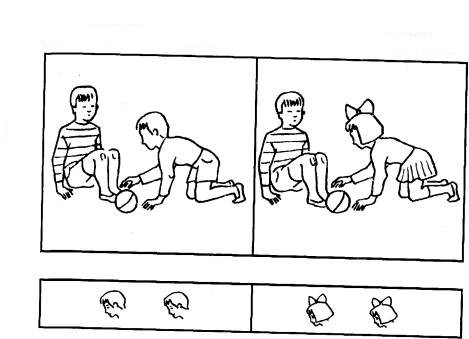 Рис. 1. Игра ребёнка с младшими детьми. Ребёнок в данной ситуации играет с двумя малышами.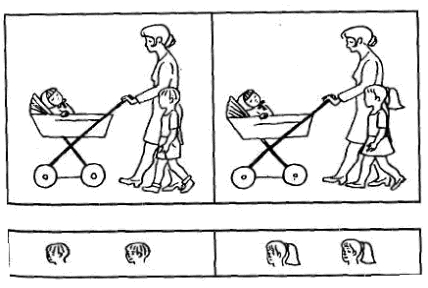 Рис. 2. Ребёнок и мать с младенцем. Ребёнок идёт рядом с матерью, которая везет коляску с младенцем.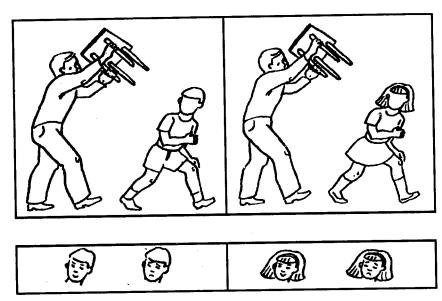 Рис. 3. Объект агрессии. Ребёнок убегает от нападающего на него сверстника.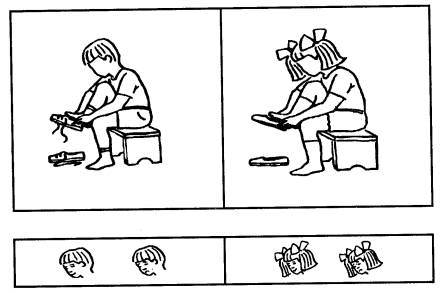 Рис. 4. Одевание. Ребёнок сидит на стуле и надевает ботинки. 134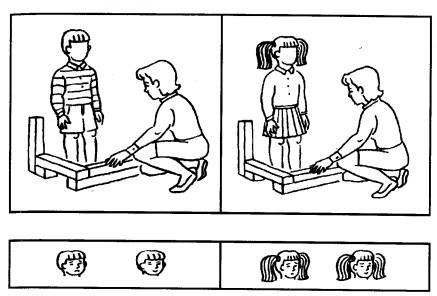 Рис. 5. Игра со старшими детьми. Ребёнок играет с двумя детьми, которые старше его по возрасту.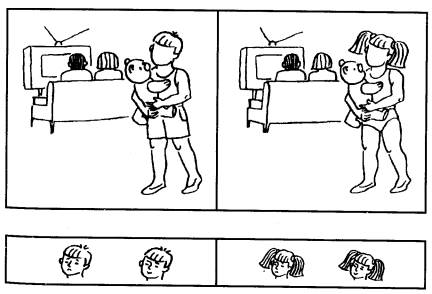 Рис. 6. Укладывание спать в одиночестве. Ребёнок идёт к своей кроватке, а родители не замечают его и сидят в кресле спиной к нему.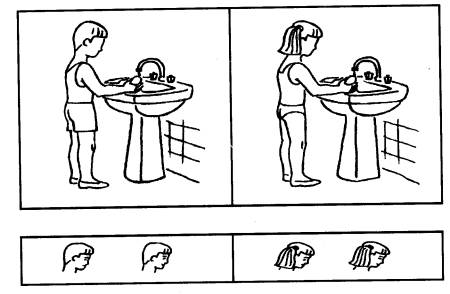 Рис. 7. Умывание. Ребёнок умывается в ванной комнате.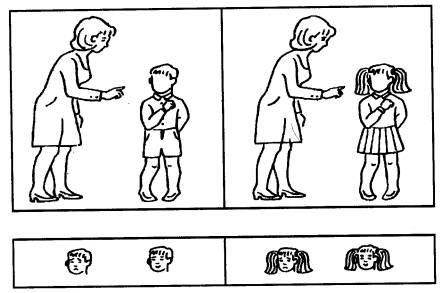 Рис. 8. Выговор. Мать, подняв указательный палец, строго выговаривает ребёнку за что-то.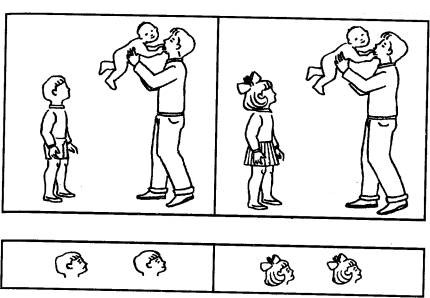 Рис. 9. Игнорирование. Отец играет с малышом, а более старший ребёнок стоит в одиночестве.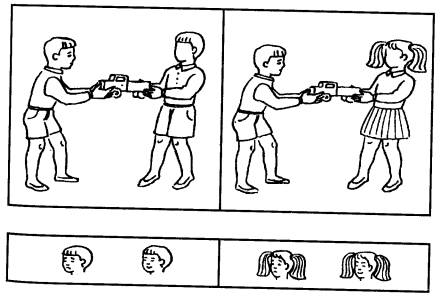 Рис. 10. Агрессивное нападение. Сверстник отбирает игрушку у ребёнка.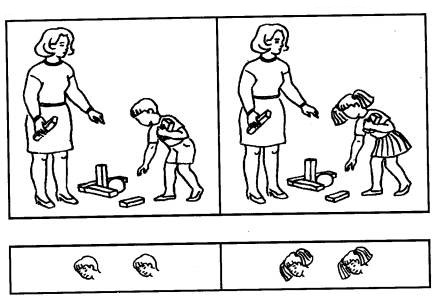 Рис. 11. Собирание игрушек. Мать и ребёнок убирают игрушки.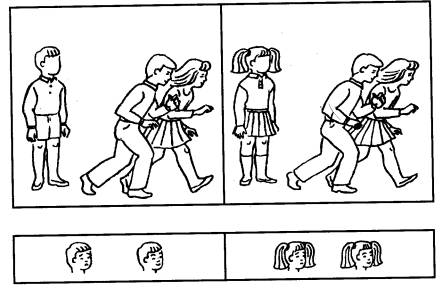 Рис. 12. Изоляция. Двое сверстников убегают от ребёнка, оставляя его в одиночестве.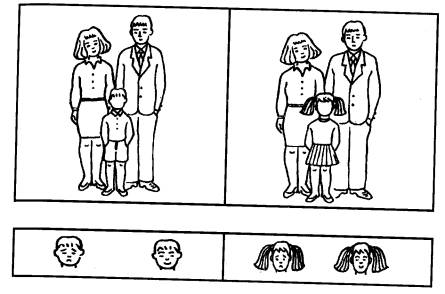 Рис. 13. Ребёнок с родителями. Ребёнок стоит между матерью и отцом.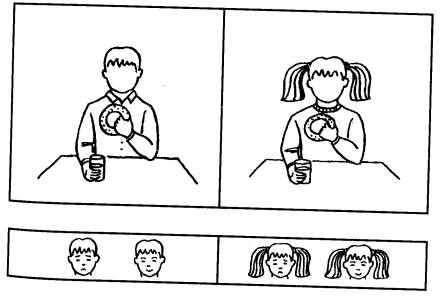 Рис. 14. Еда в одиночестве. Ребёнок сидит один за столом.Предлагаемые рисунки изображают типичные жизненные ситуации, с которыми сталкиваются дети-дошкольники и которые могут вызывать у них повышенную тревожность. Предполагается, что выбор ребёнком того или иного лица будет зависеть от его собственного психологического состояния в момент проведения тестирования.Двусмысленные рисунки в методике имеют основную «проективную» нагрузку. То, какой смысл придаёт ребёнок именно этим рисункам, указывает на типичное для него эмоциональное состояние в подобных жизненных ситуациях.В процессе психодиагностики рисунки предъявляются ребёнку в той последовательности, в которой они здесь представлены, один за другим. Показав ребёнку рисунок, экспериментатор к каждому из них даёт инструкцию — разъяснение следующего содержания:Рис. 1. Игра с младшими детьми: «Как ты думаешь, какое у ребёнка будет лицо, весёлое или печальное? Он (она) играет с малышами».Рис. 2. Ребёнок и мать с младенцем: «Как ты думаешь, какое лицо будет у этого ребёнка: печальное или весёлое? Он (она) гуляет со своей мамой и малышом».Рис. 3. Объект агрессии: «Как ты думаешь, какое лицо будет у этого ребёнка: весёлое или печальное?»Рис. 4. Одевание: «Как ты думаешь, какое лицо будет у этого ребёнка: весёлое или печальное? Он (она) одевается».Рис. 5. Игра со старшими детьми: «Как ты думаешь, какое лицо будет у этого ребёнка: весёлое или печальное? Он (она) играет со старшими детьми».Рис. 6. Укладывание спать в одиночестве: «Как ты думаешь, какое лицо будет у этого ребёнка: весёлое или печальное? Он (она) идёт спать».Рис. 7. Умывание: «Как ты думаешь, какое лицо будет у этого ребёнка: весёлое или печальное? Он (она) в ванной».Рис. 8. Выговор: «Как ты думаешь, какое лицо будет у этого ребёнка: весёлое или печальное?»Рис. 9. Игнорирование: «Как ты думаешь, какое лицо будет у этого ребёнка: весёлое или печальное?»Рис. 10. Агрессивное нападение: «Как ты думаешь, какое лицо будет у этого ребёнка: весёлое или печальное?»Рис. 11. Собирание игрушек: «Как ты думаешь, какое лицо будет у этого ребёнка: весёлое или печальное? Он (она) убирает игрушки».Рис. 12. Изоляция: «Как ты думаешь, какое лицо будет у этого ребёнка: весёлое или печальное?»Рис. 13. Ребёнок с родителями: «Как ты думаешь, какое лицо будет у этого ребёнка: весёлое или печальное? Он (она) со своими мамой и папой».Рис. 14. Еда в одиночестве: «Как ты думаешь, какое лицо будет у этого ребёнка: весёлое или печальное? Он (она) ест».Выбор ребёнком соответствующего лица и его словесные высказывания фиксируются в специальном протоколе.Протоколы, полученные от каждого ребёнка, подвергаются далее анализу, который имеет две формы: количественную и качественную.Количественный анализ состоит в следующем. На основании данных протокола вычисляется индекс тревожности ребёнка (ИТ), который равен выраженному в процентах отношению числа эмоционально-негативных выборов к общему числу рисунков. По индексу тревожности (ИТ) дети в возрасте от 3,5 лет до 7 лет условно могут быть разделены на три группы:1. Высокий уровень тревожности. ИТ по величине больше 50%.2. Средний уровень тревожности. ИТ находится в пределах от 20% до 50%.3. Низкий уровень тревожности. ИТ располагается в интервале от 0% до 20%.В ходе качественного анализа каждый ответ ребёнка (второй столбец протокола) анализируется отдельно. На основе такого анализа делаются выводы относительно эмоционального опыта общения ребёнка с окружающими людьми и того следа, который этот опыт оставил в душе ребёнка.диагностируемыепараметрыдиагностические методикилитературный источник123ТревожностьТест «Выбери лицо»Приложение № 2Особенности эмоционального состояния:наличие агрессивности, эгоцентризма, неуверенностиГрафическая методика «Кактус»Данилина Т.А., Зедгенидзе В.Я. «В мире детских эмоций».-М.,2008.Эмоциональное состояние(стабильность, нестабильность)Цветовой тест М.ЛюшераСобчик Л.Н. МЦВ- метод цветовых выборов.-СПб., Изд-во «Речь»,2001.-112с.Количество часовКоличество часовКоличество часовКоличество часовВ неделюВ годВ годВ год13636361Предварительный этапОсновной этапЗаключительный этап14284ЭтапыТемы занятийЧасы1.Предварительный этап«Вводное»«Кактус+Цветовой тест Люшера»«Выбери лицо»«Знакомство»11112.Основной этап1 Блок «Я познаю себя»«Жил был Я»«Тайна моего имени»«Автопортрет»«Мы похожи»«Мы такие разные»«Мои помощники»«Моя семья»«Мой внутренний мир»111111112 Блок «Я и мои эмоции»«Знакомство с эмоциями»«Удивление»«Радость»«Грусть»«Страх»«Гнев.Злость»«Обида»«Интерес»112132113 Блок «Я и другие»«Давайте познакомимся»«Дружба»«Играть вместе веселее»«Ссориться не будем»«Хочу быть щедрым»«Как стать хорошим»«Хочу и нельзя»«Я и другие»111111113. Заключительный этап«Выбери лицо»«Кактус+Цветовой тест Люшера»«Я знаю, я умею, я могу!»«Итоговое годовое занятие»1111ИтогоИтого36 часовНомер занятияТема занятияЦель занятияМатериалы УпражненияИспользуемые источники1ВводноеСоздание благоприятной, дружественной атмосферы в группе; создание эмоционального комфорта для детей; получение положительных эмоцийВатман формата А3, цветные карандаши1«Здравствуйте!»2«Наши занятия»3«Липучка»4«Ветер дует на…»5«В чём я пришёл»6«Пожалуйста»7«Путанка»8«Всё наоборот»9«Наша картина»10«До свидания!»См.приложение № 1 упр.№1См.приложение № 1 упр.№2См.приложение № 1 упр.№3Н.Л.Кряжева «Развитие эмоционального мира детей» с.71И.В.Гуреева «Психология. Упражнения,игры,тренинги» с.84И.В.Гуреева «Психология. Упражнения,игры,тренинги» с.84Н.В.Плотникова «Хочу и могу» с.47И.В.Гуреева «Психология. Упражнения,игры,тренинги» с.85См. приложение № 1 упр. № 4См. приложение № 1 упр. № 52Кактус+Цветовой тест ЛюшераДиагностика особенностей эмоционального состояния и его стабильностиЦветные карандаши (жёлтый, красный, синий, зелёный, коричневый, чёрный, фиолетовый) бумага1«Давайте поздороваемся»2«Кактус»3«Цветовой тест Люшера»4«До свидания!»Н.В.Плотникова «Хочу и могу» с.40Т.А.Данилина,В.Я.Зедгенидзе «В мире детских эмоций» с.91-92Собчик Л.Н. Метод цветовых выборов.-СПб., Изд-во «Речь»,2001.-112с.См. приложение № 1 упр. № 53Выбери лицоДиагностика уровня тревожности детейСтимульный материал для девочек и для мальчиков1«Здравствуйте!»2«Выбери лицо»3«До свидания!»См.приложение № 1 упр.№1См. приложение № 2            См. приложение № 1 упр. № 54ЗнакомствоЗнакомство детей друг с другом; создание положительных эмоций, благоприятной эмоциональной атмосферы в группе; развитие эмпатииПлотная повязка на глаза; разрезанная на 8-10 частей картинка 1«Давайте поздороваемся»2«Имя и движение»3«Мозайка»4«Ну-ка отгадай!»5«Дотронься до…»6«Пингвин и медведи»7«Что изменилось»8«До свидания!»Н.В.Плотникова «Хочу и могу» с.40См. приложение № 1 упр. № 6И.В.Гуреева «Психология. Упражнения, игры,тренинги» с.71И.В.Гуреева «Психология. Упражнения, игры,тренинги» с.86Н.Л.Кряжева «Развитие эмоционального мира детей»с.76И.В.Гуреева «Психология. Упражнения, игры,тренинги» с.8Н.В.Плотникова «Хочу и могу» с.64См. приложение № 1 упр. № 5Номер занятияТема занятияЦель занятияМатериалы УпражненияИспользуемые источники1Жил был ЯРазвитие способности к осознанию своей индивидуальности. Формирование  позитивной Я-концепции. Сплочение группыДве куклы: мальчик и девочка, цветные карандаши, бумага, зеркало на каждого ребёнка1«Здравствуйте!»2«Весёлая зарядка»3«Жил-был Я»4«У зеркала»5«Это Я»6«Мы - маленькие дети на большой планете»7«До свидания!»См.приложение № 1 упр.№1Н.Л.Кряжева «Развитие эмоционального мира детей» с.190Демонстрационный материал «Уроки доброты» урок № 1См.приложение № 1 упр. № 7См.приложение № 1 упр. № 8Демонстрационный материал «Уроки доброты» урок № 19См. приложение № 1 упр. № 52Тайна моего имениСпособствование гармонизации осознания ребёнком своего имени, развитие эмпатииКолокольчик, мяч, спокойная музыка1«Давайте поздороваемся»2«Ловишки с колокольчиком»3«Тайна моего имени»4«Эхо»5«Маленькое имя»6«Объясни имя»7«Кто знает больше имён»8«Закончи предложение»9«До свидания!»Н.В.Плотникова «Хочу и могу» с.40Н.В.Плотникова «Хочу и могу» с.46И.А.Пазухина «Давай познакомимся!» с.102И.А.Пазухина «Давай познакомимся!» с.103И.А.Пазухина «Давай познакомимся!» с.103И.А.Пазухина «Давай познакомимся!» с.103И.А.Пазухина «Давай познакомимся!» с.105Н.В.Плотникова «Хочу и могу» с.53См. приложение № 1 упр. № 53АвтопортретСпособствование осознанию детьми своих характерных особенностей, собственной уникальности и неповторимости; развитие эмпатииБумага, цветные карандаши1«Здравствуйте!»2«Походка и настроение»3«Ещё одно эхо»4«Радио»5«Мой портрет»6«До свидания!»См. приложение № 1 упр.№1Н.Л.Кряжева «Развитие эмоционального мира детей» с.192И.А.Пазухина «Давай познакомимся!» с.106И.А.Пазухина «Давай познакомимся!» с.107И.А.Пазухина «Давай познакомимся!» с.107См. приложение № 1 упр. № 54Мы похожиРазвитие способности к осознанию своей индивидуальности. Формирование  позитивной Я-концепции. Развитие эмпатии. формирование адекватной самооценкиПлотная повязка на глаза1«Давайте поздороваемся»2«Жмурки»3«В карусели»4«Я похож на своего соседа справа…»5«Мыльные пузыри»6«Комната смеха»7«До свидания!»Н.В.Плотникова «Хочу и могу» с.40Н.В.Плотникова «Хочу и могу» с.21Н.В.Плотникова «Хочу и могу» с.40И.А.Пазухина «Давай познакомимся!» с.114И.А.Пазухина «Давай познакомимся!» с.115И.А.Пазухина «Давай познакомимся!» с.116См. приложение № 1 упр. № 5Номер занятияТема занятияЦель занятияМатериалы УпражненияИспользуемые источники1Мы такие разныеСпособствование осознанию детьми своих возможностей, способностей, желаний; повышение уверенности в себеБумага, цветные карандаши, набор изображений разных игрушек 1«Здравствуйте!»2«Прятки»3«Башенка из игрушек»4«Мы - разные»5«Заяц - хваста»6«Спиной друг к другу»7«Испорченный телефон»8«Моя мечта»9«До свидания!»См. приложение № 1 упр.№1См. приложение № 1 упр. № 11И.А.Пазухина «Давай познакомимся!» с.117И.А.Пазухина «Давай познакомимся!» с.117И.А.Пазухина «Давай познакомимся!» с.118И.А.Пазухина «Давай познакомимся!» с.118И.А.Пазухина «Давай познакомимся!» с.118См. приложение № 1 упр. № 9См. приложение №с 1 упр. № 52Мои помощникиРазвитие способности к осознанию своей индивидуальности; обучение навыкам понимать собеседника без слов (по жестам, позе)Повязка на глаза, Картинка с изображением рук и различных жестов1«Давайте поздороваемся»2«Говори!»3«Язык жестов и движений»4«Через стекло»5«Артисты пантомимы»6«Говорящая рука»7«До свидания!»Н.В.Плотникова «Хочу и могу» с.40См. приложение № 1 упр. № 15И.А.Пазухина «Давай познакомимся!» с.121И.А.Пазухина «Давай познакомимся!» с.121И.А.Пазухина «Давай познакомимся!» с.122И.А.Пазухина «Давай познакомимся!» с.123См. приложение № 1 упр. № 53Моя семьяВызвать у детей интерес к собственной личности; дать представление о различных родственных отношениях в семье; развитие сочувствияКартина с изображением семьи, цветные карандаши, бумага, мяч1«Здравствуйте!»2«Передай движение»3«Кто чей»4«Что такое семья»5«Кто кому кто?»6«Чем порадуем родителей»7«Особый день моей семьи»8«До свидания!»См.приложение № 1 упр.№1Н.В.Плотникова «Хочу и могу» с.22И.А.Пазухина «Давай познакомимся!» с.167И.А.Пазухина «Давай познакомимся!» с.167И.А.Пазухина «Давай познакомимся!» с.167И.А.Пазухина «Давай познакомимся!» с.168И.А.Пазухина «Давай познакомимся!» с.169См. приложение № 1 упр. № 54Мой внутренний мирСпособствование осознанию детьми своих возможностей, способностей, желаний; повышение уверенности в себе, формирование адекватной самооценкиЦветные карандаши, бумага1«Давайте поздороваемся»2«Доброе животное»3«Ветер дует на…»4«Свет мой, зеркальце, скажи!»5«Мне это нравится»6«Ромашка умений»7«До свидания!»Н.В.Плотникова «Хочу и могу» с.40Н.Л.Кряжева «Развитие эмоционального мира детей» с.77Н.Л.Кряжева «Развитие эмоционального мира детей» с.71И.А.Пазухина «Давай познакомимся!» с.108И.А.Пазухина «Давай познакомимся!» с.109См. приложение № 1 упр. № 12См. приложение № 1 упр. № 5Номер занятияТема занятияЦель занятияМатериалы УпражненияИспользуемые источники1Знакомство с эмоциямиЗнакомство с понятиями: чувства, эмоцииКарточки к игре «Азбука настроения»1«Здравствуйте!»2«Доброе животное»3«Азбука настроения»4«Покажи»5«До свидания!»См. приложение  № 1 упр.№1Н.Л.Кряжева «Развитие эмоционального мира детей» с.77И.А.Пазухина «Давай познакомимся!» с.157В.Г.Маралов,Л.П.Фролова «Коррекция личностного развития дошкольников» с.72См. приложение № 1 упр. № 52УдивлениеЗнакомство с эмоцией удивления; умение определять и выражать данное эмоциональное состояниеПиктограмма «удивление», зеркала на каждого ребёнка, 1«Давайте поздороваемся»2«Замри»3«Удивление»4«Море волнуется»5«До свидания!»Н.В.Плотникова «Хочу и могу» с.40В.Г.Маралов,Л.П.Фролова «Коррекция личностного развития дошкольников» с.71Демонстрационный материал «Чувства. Эмоции» урок № 9И.А.Пазухина «Давай познакомимся!» с.136См. приложение № 1  упр. № 53РадостьУрок №1 Знакомство с эмоцией радости; умение определять и выражать данное эмоциональное состояние; мимическая гимнастикаПиктограмма «радость», цветные карандаши, бумага; весёлая танцевальная музыка1«Здравствуйте!»2«Море волнуется»3«Радость-это…»4 Этюд «Ласка»5«Смешинка»6«Стали зайки на лужайке…»7«Что может поднять тебе настроение»8«До свидания!»См. приложение № 1 упр.№1И.А.Пазухина «Давай познакомимся!» с.133И.А.Пазухина «Давай познакомимся!» с.132И.А.Пазухина «Давай познакомимся!» с.133И.В.Гуреева «Психология. Упражнения,игры,тренинги» с.30И.В.Гуреева «Психология. Упражнения,игры,тренинги» с.30И.А.Пазухина «Давай познакомимся!» с.134См. приложение № 1 упр. № 54РадостьУрок №2Продолжение знакомства с чувством радости; закрепление мимических навыков; развитие эмпатииМагнитофон, записи весёлой музыки, бумага, цветные карандаши1«Давайте поздороваемся»2«Дракон ловит свой хвост»3«Зеркальный танец»4«На что похожа радость»5«Первый снег»6«Дед Мороз заболел и помочь нам велел»7«Новогодние подарки»8«До свидания!»Н.В.Плотникова «Хочу и могу» с.40Л.И.Катаева «Работа психолога с застенчивыми детьми» с.20Н.Л.Кряжева «Развитие эмоционального мира детей» с.195И.А.Пазухина «Давай познакомимся!» с.133И.А.Пазухина «Давай познакомимся!» с.133Демонстрационный материал «Уроки доброты» урок № 10См. приложение № 1 упр. № 14См. приложение № 1 упр. № 5Номер занятияТема занятияЦель занятияМатериалы УпражненияИспользуемые источники1ГрустьЗнакомство с эмоцией грусти; умение определять и выражать данное эмоциональное состояние; мимическая гимнастикаПиктограмма «грусть»,цветные карандаши, бумага1«Здравствуйте!»2«Качели» 3«Горе»4«Очень грустно расставаться- на вокзале оставаться»5«Волшебное путешествие»6«До свидания!»См.приложение № 1 упр.№1Н.Л.Кряжева «Развитие эмоционального мира детей» с.94И.А.Пазухина «Давай познакомимся!» с.144Демонстрационный материал «Чувства. Эмоции» урок № 6И.В.Гуреева «Психология. Упражнения,игры,тренинги» с.66См. приложение № 1 упр. № 52СтрахЗнакомство с эмоцией страха; умение определять и выражать данное эмоциональное состояниеПиктограмма «страх», цветные карандаши, бумага, зеркало1«Давайте поздороваемся»2«Мышь и мышеловка»3«Трусов Федя»4«Момент отчаяния»5«Мой страх»6«Страх»7«Как побороть страх»8«До свидания!»Н.В.Плотникова «Хочу и могу» с.40Н.Л.Кряжева «Развитие эмоционального мира детей» с.92И.А.Пазухина «Давай познакомимся!» с.138И.А.Пазухина «Давай познакомимся!» с.139И.А.Пазухина «Давай познакомимся!» с.139И.А.Пазухина «Давай познакомимся!» с.141И.А.Пазухина «Давай познакомимся!» с.140См. приложение № 1 упр. № 5   3Учимся быть смелымиПродолжение знакомства с чувством страха; закрепление мимических навыков; повышение уверенности в себе, обучение навыкам коррекции страховЦветные карандаши, бумага1«Здравствуйте!»2«Надувная кукла»3«Учимся быть смелыми»4«Случай в лесу»5«До свидания!»См.приложение № 1 упр.№1В.Г.Маралов,Л.П.Фролова «Коррекция личностного развития дошкольников» с.75Демонстрационный материал «Я и другие» урок № 4В.Г.Маралов,Л.П.Фролова «Коррекция личностного развития дошкольников» с.69См. приложение № 1 упр. № 54Мы стали смелее!Повышение уверенности в себе, обучение навыкам коррекции страховЦветные карандаши, бумага, большое прочное покрывало1«Давайте поздороваемся»2«Врасти в землю»3«Мы стали смелее!»4«Я сильнее страха!»5«До свидания!»Н.В.Плотникова «Хочу и могу» с.40Н.Л.Кряжева «Развитие эмоционального мира детей» с.118Демонстрационный материал «Я и другие» урок № 5См. приложение № 1 упр. № 13См. приложение № 1 упр. № 5Номер занятияТема занятияЦель занятияМатериалы УпражненияИспользуемые источники1Гнев. ЗлостьЗнакомство с эмоцией злости; умение определять и выражать данное эмоциональное состояние; мимическая гимнастикаПиктограмма «гнев», зеркало, цветные карандаши, бумага, спокойная музыка1«Здравствуйте!»2«Колечко»3«Тигр на охоте»4«Ругаемся овощами»5«Гневная гиена»6«Уходи, злость, уходи!»7«Волшебный сон»8«До свидания!»См.приложение № 1 упр.№1Н.Л.Кряжева «Развитие эмоционального мира детей» с.136И.А.Пазухина «Давай познакомимся!» с.143Н.Л.Кряжева «Развитие эмоционального мира детей» с.116И.А.Пазухина «Давай познакомимся!» с.143Н.Л.Кряжева «Развитие эмоционального мира детей» с.110Л.И.Катаева «Работа психолога с застенчивыми детьми» с.22См. приложение № 1 упр. № 52ГневУрок №2Продолжение знакомства с чувством злости; релаксация Коррекция агрессии; обучение навыкам отработки данной эмоции; снятие психомышечного напряжения Большое количество бумаги, цветные карандаши, бумага, спокойная музыка, перо, кисточка, кусочек меха, вата1«Давайте поздороваемся»2«Липучка»3«Злой человечек»4«Море волнуется»5«Рубка дров»6«Разрывание бумаги»7«Ласковые лапки»8«Водопад света»9«До свидания»Н.В.Плотникова «Хочу и могу» с.40См. приложение № 1 упр. № 3И.А.Пазухина «Давай познакомимся!» с.143И.А.Пазухина «Давай познакомимся!» с.142В.Г.Маралов,Л.П.Фролова «Коррекция личностного развития дошкольников» с.120Т.А.Данилина,В.Я.Зедгенидзе «В мире детских эмоций» с.126Т.А.Данилина,В.Я.Зедгенидзе «В мире детских эмоций» с.124И.В.Гуреева «Психология. Упражнения,игры,тренинги» с.67См. приложение № 1 упр. № 53ОбидаЗнакомство с чувством обиды; умение определять и выражать данное эмоциональное состояние; мимическая гимнастикаЦветные карандаши, бумага, спокойная музыка1«Здравствуйте!»2«Летает - не летает»3«Хорошо ли обижаться?» 4«Путешествие на голубую звезду»5«Дружба начинается с улыбки»6«До свидания!»См.приложение № 1 упр.№1В.Г.Маралов,Л.П.Фролова «Коррекция личностного развития дошкольников» с.110Демонстрационный материал «Я и моё поведение» урок №3Н.Л.Кряжева «Развитие эмоционального мира детей» с.126Н.Л.Кряжева «Развитие эмоционального мира детей» с.77См. приложение № 1 упр. № 54ИнтересЗнакомство с эмоцией интереса; умение определять и выражать данное эмоциональное состояние; мимическая гимнастика; развитие познавательного интересаПиктограмма «интерес», цветные карандаши, бумага, зеркала1«Давайте поздороваемся»2«Пузырьки»3«Фонарик»4«Скворушка»5«Море волнуется»6«Что там происходит?»7«Интересное занятие»8«До свидания!»Н.В.Плотникова «Хочу и могу» с.40Н.В.Плотникова «Хочу и могу» с.43И.А.Пазухина «Давай познакомимся!» с.149И.А.Пазухина «Давай познакомимся!» с.147И.А.Пазухина «Давай познакомимся!» с.148И.А.Пазухина «Давай познакомимся!» с.148И.А.Пазухина «Давай познакомимся!» с.148См. приложение № 1 упр. № 5Номер занятияТема занятияЦель занятияМатериалы УпражненияИспользуемые источники1Давайте познакомимсяРазвитие навыков социального поведения; формирование позитивного отношения к сверстникам; преодоление скованности, робости, повышение уверенности в себе Цветные карандаши, бумага, бланки с пиктограммами разных эмоций на каждого ребёнка1«Здравствуйте!»2«Путаница»3«Давайте познакомимся»4«Мои друзья»5«До свидания!»См.приложение № 1 упр.№1Н.В.Плотникова «Хочу и могу» с.47Демонстрационный материал «Я и другие» урок № 1См.приложение № 1 упр.№16См. приложение № 1 упр.№ 52ДружбаРазвитие навыков сотрудничества; преодоление трудностей в общении; развитие коммуникативных навыков детей и их активного взаимодействия со сверстникамиЦветные карандаши, бумага спокойная музыка, 6 дощечек1«Давайте поздороваемся»2«Согласованные действия»3«Давайте жить дружно»4«Психологическая лепка»5«Договорись взглядом»6«Не намочи ноги»7«Подружки»8«Доброе животное»9«До свидания!»Н.В.Плотникова «Хочу и могу» с.40В.Г.Маралов,Л.П.Фролова «Коррекция личностного развития дошкольников» с.90И.А.Пазухина «Давай познакомимся!» с.125И.А.Пазухина «Давай познакомимся!» с.126И.А.Пазухина «Давай познакомимся!» с.127И.А.Пазухина «Давай познакомимся!» с.127И.А.Пазухина «Давай познакомимся!» с.128Н.Л.Кряжева «Развитие эмоционального мира детей» с.77См. приложение № 1 упр.№ 53Играть вместе веселееРазвитие коммуникативных навыков и навыков сотрудничества; обучение навыкам конструктивного решения конфликтных ситуаций; развитие гибкости поведенияЦветные карандаши, бумага, мольберт, цветные маркеры, изображения положительных и отрицательных сказочных персонажей1«Здравствуйте!»2«Путанка»3«Испорченный телефон»4«Играть вместе веселее»5«До свидания!»См.приложение № 1  упр.№1Н.В.Плотникова «Хочу и могу» с.47В.Г.Маралов,Л.П.Фролова «Коррекция личностного развития дошкольников» с.102Демонстрационный материал «Я и другие» урок № 11См. приложение № 1  упр.54Ссориться не будемРазвитие коммуникативных навыков и навыков сотрудничества; обучение навыкам конструктивного решения конфликтных ситуаций; развитие гибкости поведенияПовязка на глаза1«Давайте поздороваемся»2«Поводырь»3«Ссориться не будем»4«Когда у друзей лад, каждый этому рад»5«До свидания!»Н.В.Плотникова «Хочу и могу» с.40Н.В.Плотникова «Хочу и могу» с.50Демонстрационный материал «Я и другие» урок № 7Демонстрационный материал «Уроки доброты» урок № 11См. приложение № 1  упр. № 5Номер занятияТема занятияЦель занятияМатериалы УпражненияИспользуемые источники1Хочу быть щедрымЗнакомство с понятиями «Щедрость. Жадность. Доброта»; развитие положительных навыков поведенияБумага, цветные карандаши1«Здравствуйте!»2«Поводырь»3«Кто скуп и жаден, тот в дружбе не ладен»4«Доброта»5«До свидания!»См.приложение № 1 упр.№1Н.В.Плотникова «Хочу и могу» с.50Демонстрационный материал «Чувства. Эмоции» урок № 13Демонстрационный материал «Чувства. Эмоции» урок № 19См. приложение № 1 упр. № 52Как стать хорошимФормирование социально-приемлемых форм поведения; развитие поведенческой рефлексии; Бумага, цветные карандаши, маленькая игрушка для игры «Прятки»1«Давайте поздороваемся»2«Марионетки»3«Прятки»4«Как стать хорошей»5«Роза и ромашка»6«До свидания!»Н.В.Плотникова «Хочу и могу» с.40В.Г.Маралов,Л.П.Фролова «Коррекция личностного развития дошкольников» с.86См. приложение  № 1 упр. № 11Демонстрационный материал «Я и моё поведение» урок №11В.Г.Маралов,Л.П.Фролова «Коррекция личностного развития дошкольников» с.84См. приложение № 1 упр. № 53Хочу и нельзяРазвитие самоконтроля и саморегуляции; развитие волевого компонента; развитие умения подчинять свои желания общим интересам-1«Здравствуйте!»2«Тень»3«Хочу и нельзя»4«Стойкий солдатик»5«До свидания!»См.приложение № 1 упр.№1В.Г.Маралов,Л.П.Фролова «Коррекция личностного развития дошкольников» с.113Демонстрационный материал «Я и моё поведение» урок №10Н.Л.Кряжева «Развитие эмоционального мира детей» с.121См. приложение № 1 упр. № 54Я и другиеРазвитие навыков сотрудничества; умение понимать других; развитие навыков доброжелательного вежливого общенияБумага, цветные карандаши, 1«Давайте поздороваемся»2«Живая скульптура»3«Сиамские близнецы»4«Я и другие»5«До свидания!»Н.В.Плотникова «Хочу и могу» с.40Н.Л.Кряжева «Развитие эмоционального мира детей» с.83Н.Л.Кряжева «Развитие эмоционального мира детей» с.89Демонстрационный материал «Я и моё поведение» урок №5См. приложение № 1 упр. № 5Номер занятияТема занятияЦель занятияМатериалы УпражненияИспользуемые источники1Выбери лицоДиагностика уровня тревожности детейСтимульный материал для девочек и для мальчиков1«Здравствуйте!»2«Жмурки»3«Выбери лицо»4«До свидания!»См.приложение  № 1 упр.№1Н.В.Плотникова «Хочу и могу» с.21См. приложение № 2См. приложение № 1 упр. № 52Кактус+Цветовой тест ЛюшераДиагностика особенностей эмоционального состояния и его стабильности Цветные карандаши (жёлтый,красный, синий,зелёный, коричневый, чёрный, фиолетовый) бумага1«Давайте поздороваемся»2«Цветовой тест Люшера»3«Кактус»4«До свидания!»Н.В.Плотникова «Хочу и могу» с.40Диагностический комплектТ.А.Данилина,В.Я.Зедгенидзе «В мире детских эмоций» с.91-92См. приложение № 1 упр. № 53Я знаю, я умею, я могу!Закрепление полученных знаний и умений; формирование адекватной самооценки; повышение уверенности в собственных силахбумага, цветные карандаши ,мяч1«Давайте поздороваемся»2«Групповая скульптура»3«Заяц -хваста»4«Колдун»5«Я знаю»6«Наш дом»7«До свидания!»Н.В.Плотникова «Хочу и могу» с.40В.Г.Маралов,Л.П.Фролова «Коррекция личностного развития дошкольников» с.83И.А.Пазухина «Давай познакомимся!» с.185И.А.Пазухина «Давай познакомимся!» с.186И.А.Пазухина «Давай познакомимся!» с.186И.А.Пазухина «Давай познакомимся!» с.186См. приложение № 1 упр. № 54Итоговое годовое занятиеЗакрепление, обобщение, повторение пройденного материала; развитие навыков общениябумага, цветные карандаши ,мяч, записи плавной спокойной музыки, повязки на глаза, куклы: ворон, Баба Яга, карточки к игре «Ромашка с настроением»1«Давайте поздороваемся»2«Путешествие в сказку»3«Клеевой дождик»4«По кочкам»5«Ромашка с настроением»6«Гармоничный танец»7«Комплименты»8«Рисуем сказку»9«До свидания!»Н.В.Плотникова «Хочу и могу» с.40И.А.Пазухина «Давай познакомимся!» с.175И.А.Пазухина «Давай познакомимся!» с.176И.А.Пазухина «Давай познакомимся!» с.182И.А.Пазухина «Давай познакомимся!» с.183И.А.Пазухина «Давай познакомимся!» с.183И.А.Пазухина «Давай познакомимся!» с.184И.А.Пазухина «Давай познакомимся!» с.184См. приложение № 1 упр. № 5